О назначении дополнительных выборов депутата Собрания депутатов Мариинско-Посадского муниципального округа Чувашской Республики первого созываВ соответствии со ст.5 Закона Чувашской Республики «О выборах в органы местного самоуправления в Чувашской Республике», Уставом Мариинско-Посадского муниципального округа Чувашской РеспубликиСобрание депутатов Мариинско-Посадского муниципального округа р е ш и л о:1. Назначить дополнительные выборы депутата Собрания депутатов Мариинско-Посадского муниципального округа Чувашской Республики первого созыва по Кугеевскому одномандатному избирательному округу № 11 на 10 сентября 2023 года.2. Настоящее решение вступает в силу после его официального опубликования. Председатель Собрания депутатовМариинско-Посадского муниципального округа М.В. ЯковлеваОб утверждении Порядка использования бюджетных ассигнований резервного фонда администрации Мариинско-Посадского муниципального округа Чувашской РеспубликиВ соответствии со статьей 81 Бюджетного кодекса Российской Федерации, решением Собрания депутатов Мариинско-Посадского муниципального округа от 23.11.2022 № 4/5 «О регулировании бюджетных правоотношений в Мариинско-Посадском муниципальном округе Чувашской Республики» администрация Мариинско-Посадского муниципального округа постановляет:1. Утвердить прилагаемый Порядок использования бюджетных ассигнований резервного фонда администрации Мариинско-Посадского муниципального округа Чувашской Республики.2. Признать утратившими силу постановления администрации Мариинско-Посадского района Чувашской Республики:от 10.09.2020 № 557 «Об утверждении Положения о порядке расходования средств резервного фонда администрации Мариинско-Посадского района Чувашской Республики»;от 22.11.2022 № 906 «О внесении изменений в постановление администрации Мариинско-Посадского района Чувашской Республики от 10 сентября 2020 г. № 557 «Об утверждении Положения о порядке расходования средств резервного фонда администрации Мариинско-Посадского района Чувашской Республики».3. Контроль за исполнением настоящего постановления возложить на финансовый отдел администрации Мариинско-Посадского муниципального округа Чувашской Республики и отдел мобилизационной подготовки, специальных программ ГО и ЧС администрации Мариинско-Посадского муниципального округа Чувашской Республики.4. Настоящее постановление вступает в силу со дня его официального опубликования в периодическом печатном издании «Посадский вестник» и распространяется на правоотношения, возникшие с 1 января 2023 года.Глава Мариинско-Посадскогомуниципального округа В.В. ПетровУтвержденопостановлением администрации Мариинско-Посадского муниципального округаЧувашской Республикиот 21.06.2023 № 698Порядок использования бюджетных ассигнований резервного фонда администрации Мариинско-Посадского муниципального округа Чувашской Республики Общие положения1.1. Настоящий Порядок использования бюджетных ассигнований резервного фонда администрации Мариинско-Посадского муниципального округа Чувашской Республики (далее – Порядок) определяет порядок формирования и использования бюджетных ассигнований резервного фонда администрации Мариинско-Посадского муниципального округа Чувашской Республики (далее – резервный фонд) в текущем финансовом году, а также применяется в целях подготовки отчета об использовании бюджетных ассигнований резервного фонда в составе отчетности об исполнении бюджета Мариинско-Посадского муниципального округа Чувашской Республики (далее - местный бюджет).1.2. Резервный фонд представляет собой обособленную часть средств местного бюджета, предназначенную для финансирования непредвиденных расходов в текущем финансовом году.К непредвиденным расходам относятся расходы, возникновение потребности в которых нельзя было предусмотреть заранее в силу обстоятельств объективного характера, которые не были учтены при формировании расходов местного бюджета на текущий финансовый год и не могут быть перенесены на следующий финансовый год.1.3. Резервный фонд образуется в составе расходов местного бюджета в соответствии с бюджетной классификацией Российской Федерации.1.4. Размер резервного фонда устанавливается решением Собрания депутатов Мариинско-Посадского муниципального округа о местном бюджете на соответствующий финансовый год и плановый период и не может превышать трех процентов утвержденного указанным решением общего объема расходов.Направления расходования бюджетных ассигнований резервного фонда2.1. Бюджетные ассигнования резервного фонда направляются для частичного покрытия расходов на финансовое обеспечение мер по ликвидации чрезвычайных ситуаций муниципального характера и на финансирование:1) предупреждения и ликвидацию стихийных бедствий, аварийных ситуаций, представляющих угрозу жизни и здоровью людей и приводящих к разрушению зданий, сооружений, оборудования и транспортных средств, нарушению производственного или транспортного процесса, и их последствий в границах муниципального округа;2) предупреждения аварийных и чрезвычайных ситуаций, проведение аварийно-восстановительных работ по ликвидации последствий стихийных бедствий и других чрезвычайных ситуаций в границах муниципального округа;3) проведение противопаводковых мероприятий;4) ликвидацию лесных пожаров;5) предупреждение массовых заболеваний и эпидемий на территории муниципального округа и ликвидацию их последствий;6) проведение социально значимых, юбилейных мероприятий муниципального значения;7) разовую муниципальную поддержку общественных организаций и объединений;8) финансовое обеспечение исполнения судебных актов при недостаточности бюджетных ассигнований по главному распорядителю бюджетных средств на их исполнение;9) реализацию мероприятий, в целях софинансирования которых предоставляются субсидии из республиканского бюджета Чувашской Республики;10) исполнение представлений и предписаний контролирующих органов;11) Оказание гражданам единовременной финансовой помощи в связи с утратой ими имущества первой необходимости в результате стихийного бедствия, пожара и т.д. из расчета за частично утраченное имущество первой необходимости в размере 7 (семь) тыс. рублей на семью, за полностью утраченное имущество первой необходимости в размере 15 (пятнадцать) тыс. рублей на семью;12) оказание единовременной материальной помощи гражданам, оказавшимся в трудной жизненной ситуации, в размере 7 (семь) тыс. рублей;13) финансирование дополнительных расходов, образовавшихся в связи с принятием нормативных правовых актов Российской Федерации и Чувашской Республики;14) финансовое обеспечение других непредвиденных мероприятий, проводимых по решениям администрации Мариинско-Посадского муниципального округа;Решения администрации Мариинско-Посадского муниципального округа о выделении бюджетных ассигнований из резервного фонда на финансовое обеспечение других непредвиденных мероприятий, проводимых по решениям администрации Мариинско-Посадского муниципального округа, принимаются в тех случаях, когда средств, находящихся в распоряжении главных распорядителей бюджетных средств, осуществляющих эти мероприятия, недостаточно.2.2. В целях оказания помощи семьям военнослужащих, лиц, проходящих службу в войсках национальной гвардии Российской Федерации, погибших в результате участия в специальной военной операции на территориях Донецкой Народной Республики, Луганской народной Республики и Украины, за счет средств резервного фонда могут осуществляться расходы на оплату:- услуг по организации поминального обеда;- приобретения цветов, креста, таблички.Условия предоставления и порядок расходования бюджетных ассигнований резервного фондаСредства резервного фонда предоставляются на безвозвратной и безвозмездной основе в пределах размера резервного фонда, утвержденного Собранием депутатов Мариинско-Посадского муниципального округа о местном бюджете на очередной финансовый год и плановый период.Бюджетные ассигнования, выделяемые из резервного фонда, подлежат включению в состав соответствующей муниципальной программы Мариинско-Посадского муниципального округа Чувашской Республики.Распорядителем резервного фонда является администрация Мариинско-Посадского муниципального округа Чувашской Республики. Бюджетные ассигнования резервного фонда, предусмотренные в составе местного бюджета, используются в соответствии с распоряжением администрации Мариинско-Посадского муниципального округа о выделении бюджетных ассигнований из резервного фонда.3.4. Проект распоряжения администрации Мариинско-Посадского муниципального округа о выделении бюджетных ассигнований из резервного фонда на указанные направления готовят главные распорядители средств местного бюджета, исполняющие задачи (функции) по реализации мероприятий (полномочий), на финансирование которых направляются бюджетные ассигнования резервного фонда. В случае выделения бюджетных ассигнований резервного фонда муниципальному учреждению Мариинско-Посадского муниципального округа проект распоряжения готовят главные распорядители средств местного бюджета, осуществляющие полномочия учредителя учреждения.Основанием для подготовки проекта распоряжения администрации Мариинско-Посадского муниципального округа о выделении бюджетных ассигнований из резервного фонда является поручение главы Мариинско-Посадского муниципального округа, данное на основании письменного мотивированного обращения отраслевого (территориального) и функционального органа администрации Мариинско-Посадского муниципального округа – главного распорядителя бюджетных средств, организации, гражданина.3.6. К обращению прилагаются:1) документы, послужившие основанием для обращения;2) расчет размера предлагаемых для предоставления средств резервного фонда;3) документы, подтверждающие обоснованность произведенного расчета предлагаемых для выделения средств резервного фонда.3.6.1. К обращению граждан, проживающих на территории Мариинско-Посадского муниципального округа, для оказания единовременной материальной и (или) финансовой помощи в связи с утратой ими имущества первой необходимости прилагаются:1) документы, послужившие основанием для обращения;2) иные документы: паспорт, СНИЛС, ИНН, справка о составе семьи, выписка из похозяйственной книги, реквизиты счета получателя в банке.3.7. При необходимости к указанному обращению прилагаются также иные документы, подтверждающие необходимость и неотложность осуществления расходов на соответствующие цели, включая сметно-финансовые расчеты, счета поставщиков на приобретение товарно-материальных ценностей, и т.п.3.8. Должностное лицо, подписавшее обращение, содержащее просьбу о предоставлении средств резервного фонда, несет персональную ответственность за законность и обоснованность представленных документов.3.9. Вопрос о выделении средств из резервного фонда рассматривается в течение 10 календарных дней (в течение 1 дня - при чрезвычайных ситуациях) со дня обращения.3.10. В проекте распоряжения администрации Мариинско-Посадского муниципального округа о выделении бюджетных ассигнований резервного фонда указываются:1) основания выделения бюджетных ассигнований из резервного фонда;2) размер бюджетных ассигнований;3) источник предоставления бюджетных ассигнований - резервный фонд;4) получатель бюджетных ассигнований резервного фонда;5) целевое назначение;6) должностное лицо администрации Мариинско-Посадского муниципального округа, осуществляющее контроль за исполнением муниципального правового акта.IV. Осуществление контроля за исполнением бюджетных ассигнований резервного фонда4.1. Средства, выделенные из резервного фонда, подлежат использованию строго по целевому назначению, указанному в распоряжении администрации Мариинско-Посадского муниципального округа, и не могут быть направлены на иные цели.4.2. Средства, выделенные из резервного фонда, предоставленные в соответствии с распоряжением администрации Мариинско-Посадского муниципального округа, подлежат использованию в течение финансового года для исполнения расходных обязательств, в котором они были предназначены.4.3. Главные распорядители средств местного бюджета, исполняющие задачи (функции) по реализации мероприятий (полномочий), на финансирование которых направляются бюджетные ассигнования резервного фонда, граждане и организации, в распоряжение которых выделяются средства резервного фонда, несут ответственность за целевое использование средств в порядке, установленном законодательством Российской Федерации и в месячный срок после проведения соответствующих мероприятий представляют в отдел мобилизационной подготовки, специальных программ ГО и ЧС администрации Мариинско-Посадского муниципального округа Чувашской Республики и финансовый отдел администрации Мариинско-Посадского муниципального округа подробный отчет об использовании этих средств согласно приложению к настоящему Порядку.4.4. Контроль за целевым использованием средств резервного фонда осуществляет финансовый отдел администрации Мариинско-Посадского муниципального округа Чувашской Республики и отдел мобилизационной подготовки, специальных программ ГО и ЧС администрации Мариинско-Посадского муниципального округа Чувашской Республики.Приложение
к Порядку использования бюджетных
ассигнований резервного фонда
администрации Мариинско-Посадского
муниципального округа Чувашской РеспубликиОТЧЕТ
ОБ ИСПОЛЬЗОВАНИИ БЮДЖЕТНЫХ АССИГНОВАНИЙ РЕЗЕРВНОГО ФОНДА АДМИНИСТРАЦИИ МАРИИНСКО-ПОСАДСКОГО МУНИЦИПАЛЬНОГО ОКРУГА ЧУВАШСКОЙ РЕСПУБЛИКИ
ЗА __________ ГОД
(наименование структурного подразделения администрации Мариинско-Посадского муниципального округа (главного распорядителя средств местного бюджета)/ организации/фамилия, имя отчество (при наличии) гражданина)Ед. измерения: в рубляхПриложение на _________________ листах.Руководитель _________________Гл. бухгалтер _________________Списокполитических партий, их региональных отделений и иных структурных подразделений, общероссийских общественных объединений и иных общественных объединений, зарегистрированных на территории Чувашской Республики, имеющих право принимать участие в выборах в органы местного самоуправления в Чувашской Республике Всероссийская политическая партия «ЕДИНАЯ РОССИЯ»Политическая партия «Коммунистическая партия Российской Федерации»Политическая партия ЛДПР – Либерально-демократическая партия РоссииВсероссийская политическая партия «ПАРТИЯ РОСТА»Социалистическая политическая партия «СПРАВЕДЛИВАЯ РОССИЯ – ПАТРИОТЫ – ЗА ПРАВДУ»Политическая партия «Российская объединенная демократическая партия «ЯБЛОКО»Политическая партия «Партия народной свободы» (ПАРНАС)Политическая партия «Демократическая партия России»Политическая партия «Российская экологическая партия «ЗЕЛĂНЫЕ»Политическая партия КОММУНИСТИЧЕСКАЯ ПАРТИЯ КОММУНИСТЫ РОССИИВсероссийская политическая партия ПАРТИЯ ЗА СПРАВЕДЛИВОСТЬ!Политическая партия «ПАРТИЯ ПРОГРЕССА»Политическая партия РОССИЙСКАЯ ПАРТИЯ СВОБОДЫ 
И СПРАВЕДЛИВОСТИПолитическая партия СОЦИАЛЬНОЙ ЗАЩИТЫОбщественная организация Всероссийская политическая партия «Гражданская Сила»ОБЩЕСТВЕННАЯ ОРГАНИЗАЦИЯ – ПОЛИТИЧЕСКАЯ ПАРТИЯ «РОССИЙСКИЙ ОБЩЕНАРОДНЫЙ СОЮЗ»Политическая партия «Российская партия пенсионеров 
за социальную справедливость»Политическая партия «Гражданская Платформа»ВСЕРОССИЙСКАЯ ПОЛИТИЧЕСКАЯ ПАРТИЯ «РОДИНА»Политическая партия «Казачья партия Российской Федерации»Всероссийская политическая партия «ПАРТИЯ ДЕЛА»Всероссийская политическая партия «Гражданская инициатива»Политическая партия «Партия Возрождения России»Политическая партия «Народно-патриотическая партия России – Власть Народу»Политическая партия ЗЕЛЕНАЯ АЛЬТЕРНАТИВАПолитическая партия «Партия прямой демократии»Политическая партия «НОВЫЕ ЛЮДИ»Чувашское региональное отделение Политической партии «Российская объединенная демократическая партия «ЯБЛОКО»Чувашское региональное отделение Политической партии ЛДПР – Либерально - демократической партии РоссииЧувашское региональное отделение Всероссийской политической партии «ЕДИНАЯ РОССИЯ»Чувашское республиканское отделение Политической партии «КОММУНИСТИЧЕСКАЯ ПАРТИЯ РОССИЙСКОЙ ФЕДЕРАЦИИ»Региональное отделение Социалистической политической партии «СПРАВЕДЛИВАЯ РОССИЯ - ПАТРИОТЫ - ЗА ПРАВДУ» в Чувашской РеспубликеРегиональное отделение Всероссийской политической партии «ПАРТИЯ РОСТА» в Чувашской РеспубликеЧУВАШСКОЕ РЕСПУБЛИКАНСКОЕ ОТДЕЛЕНИЕ Политической партии КОММУНИСТИЧЕСКАЯ ПАРТИЯ КОММУНИСТЫ РОССИИРегиональное отделение Политической партии «Российская партия пенсионеров за социальную справедливость» в Чувашской РеспубликеРегиональное отделение Общественной организации Всероссийская политическая партия «Гражданская Сила» в Чувашской РеспубликеРегиональное отделение Всероссийской политической партии «ПАРТИЯ ДЕЛА» в Чувашской Республике – ЧувашииРегиональное отделение ВСЕРОССИЙСКОЙ ПОЛИТИЧЕСКОЙ ПАРТИИ «РОДИНА» в Чувашской Республике – ЧувашииРегиональное отделение Всероссийской политической партии «Гражданская инициатива» в Чувашской РеспубликеРегиональное отделение Политической партии «Партия Возрождения России» в Чувашской РеспубликеРегиональное отделение в Чувашской Республике – Чувашии Политической партии «Гражданская Платформа»ЧУВАШСКОЕ РЕГИОНАЛЬНОЕ ОТДЕЛЕНИЕ Политической партии СОЦИАЛЬНОЙ ЗАЩИТЫРегиональное отделение в Чувашской Республике Политической партии «НОВЫЕ ЛЮДИ»Региональное отделение в Чувашской Республике Политической партии «Российская экологическая партия «ЗЕЛЁНЫЕ»Региональное отделение в Чувашской Республике ОБЩЕСТВЕННОЙ ОРГАНИЗАЦИИ-ПОЛИТИЧЕСКОЙ ПАРТИИ "РОССИЙСКИЙ ОБЩЕНАРОДНЫЙ СОЮЗ"Марпосадское районное местное отделение Чувашского регионального отделения политической партии ЛДПР - Либерально-демократической партии РоссииМариинско-Посадское районное Чувашской Республики местное отделение Всероссийской политической партии «ЕДИНАЯ РОССИЯ» Мариинско-Посадское местное отделение политической партии «КОММУНИСТИЧЕСКАЯ ПАРТИЯ РОССИЙСКОЙ ФЕДЕРАЦИИ», действующее на территории Мариинско-Посадского муниципального округа Местное отделение Социалистической политической партии «СПРАВЕДЛИВАЯ РОССИЯ - ПАТРИОТЫ - ЗА ПРАВДУ» в Мариинско-Посадском районе Чувашской РеспубликиМариинско-Посадское местное отделение Регионального отделения Всероссийской политической партии "ПАРТИЯ РОСТА" в Чувашской РеспубликеМестное отделение Политической партии «Российская партия пенсионеров за социальную справедливость» в Мариинско-Посадском районе Чувашской РеспубликиОбщероссийская общественная организация "Союз пенсионеров России"Общероссийская общественная организация "Федерация дзюдо России"Общероссийская общественная организация "Общество по организации здравоохранения и общественного здоровья"Общероссийская общественная организация "Ассоциация горных гидов, спасателей и промышленных альпинистов"Общероссийская общественная организация "Российское общество скорой медицинской помощи"Общероссийская общественная организация "ВСЕНАРОДНОЕ ЭКОЛОГИЧЕСКОЕ ОБЩЕСТВО - ЗЕЛЕНЫЕ 3000"Общероссийская общественная организация "Общественный Комитет народного контроля"Общероссийская общественная организация инвалидов "Интеграция"Общероссийская общественная организация "Общество защиты прав потребителей образовательных услуг"Общероссийская общественная организация "Казачество России"Общероссийская общественная организация малого и среднего предпринимательства "ОПОРА РОССИИ"Общероссийская общественная организация "Российская Христианско-Демократическая перспектива"Общероссийская общественная организация "Всероссийское общество специалистов по медико-социальной экспертизе, реабилитации и реабилитационной индустрии" "ВРОСЭРРИ"Общероссийская общественная организация "Российский Союз ветеранов Афганистана"Общероссийская общественная организация инвалидов, жертв политических репрессий и тоталитарных режимовВсероссийская общественная организация ветеранов (пенсионеров) войны, труда, Вооруженных Сил и правоохранительных органовОбщероссийская общественная организация "Российская Ассоциация Репродукции Человека"Общероссийская общественная организация инвалидов "Всероссийское Ордена Трудового Красного Знамени общество слепых"Общероссийская общественная организация инвалидов "Образование для инвалидов"Общероссийская общественная организация "Шахматные надежды России"Общественная организация "Первая общероссийская ассоциация врачей частной практики"Общероссийская общественная организация "Российский творческий Союз работников культуры"Общероссийская общественная организация "Ассоциация ревматологов России"Всероссийская общественная организация "Молодая Гвардия Единой России"Общероссийская благотворительная общественная организация инвалидов "Всероссийское общество гемофилии"Общероссийская общественная организация "Федерация судомодельного спорта России"Общероссийская общественная организация "Спортивная Федерация армейского рукопашного боя России"Общероссийская общественная организация "Союз ветеранов Железнодорожных войск Российской Федерации"Общероссийская общественная организация "Федерация Окинава Годзю-рю каратэ-до"Общероссийская общественная организация "Народно-Патриотическое Объединение "РОДИНА"Общероссийская общественная организация "Российская академия юридических наук"Общероссийская общественная организация "Барменская ассоциация России"Общероссийская общественная организация "Ассамблея народов России"Общероссийская общественная организация "Деловые женщины России"Общероссийская общественная организация "Российский объединенный союз юристов, экономистов и финансистов"Общероссийская общественная организация "Молодежный союз экономистов и финансистов"Общероссийская общественная организация "Национальный совет защиты экологии"Общественная организация "Российское медицинское общество"Общероссийская общественная организация поддержки и развития малого и среднего бизнеса "Российская конфедерация предпринимателей"Общероссийская общественная организация "Российское общество специалистов по гинекологической эндокринологии и менопаузе"Общероссийская общественная организация "Ассоциация нейрохирургов России"Общероссийская общественная организация "Ассоциация Частных Инвесторов"Общероссийская общественная организация "Союз лесопромышленников и лесоэкспортеров России"Общероссийская общественная организация ветеранов органов внутренних делОбщественная организация "Всероссийский центр социально-правовой помощи ветеранам (инвалидам) войн"Общероссийская молодежная общественная организация "Азербайджанское молодежное объединение России"Общероссийская общественная организация "Федеральный союз адвокатов России"Общероссийская общественная организация "Российские ученые социалистической ориентации"Общероссийская общественная организация "Союз нефтегазопромышленников России"Общероссийская общественная организация "Ассоциация коренных малочисленных народов Севера, Сибири и Дальнего Востока Российской Федерации"Общероссийская общественная организация "Женщины бизнеса"Общероссийская общественная организация радиоспорта "Союз радиолюбителей России"Общероссийская общественная организация инвалидов "Общероссийская спортивная Федерация спорта глухих"Общероссийская общественная организация "Союз кинематографистов Российской Федерации"Общероссийская общественная организация геологоразведчиков (пенсионеров) "Ветеран-геологоразведчик"Общероссийская общественная организация - Ассоциация ветеранов боевых действий органов внутренних дел и внутренних войск РоссииОбщероссийская общественная организация "Федерация анестезиологов и реаниматологов"Общероссийская общественная организация "Союз Дизайнеров России"Общероссийская общественная организация "Российское общество историков-архивистов"Общероссийская общественная организация "Федерация космонавтики России"Общероссийская общественная организация "Федерация гандбола России"Общероссийская общественная организация "Российское кардиологическое общество"Общественная организация "Гильдия кинорежиссеров России"Общероссийская общественная организация "Всероссийское общество охраны природы"Общероссийская общественная организация писателей "Литературное сообщество писателей России"Всероссийская общественная организация "Всероссийское общество охраны памятников истории и культуры"Общероссийская общественная организация "Совет родителей военнослужащих России"Всероссийская творческая общественная организация "Союз художников России"Общероссийская общественная организация "Всероссийское общество спасания на водах"Общероссийская общественная организация "Российский Союз Правообладателей"Общероссийская общественно-государственная организация "Союз женщин России"Общественная организация "Всероссийское общество изобретателей и рационализаторов"Общероссийская общественная организация "Российская академия естественных наук"Общероссийская общественная организация "Всероссийское общество автомобилистов"Общероссийская общественная организация болельщиков спортивных команд "КРАСНО-БЕЛАЯ ГВАРДИЯ"Всероссийская общественная организация ветеранов "БОЕВОЕ БРАТСТВО"Всероссийская общественная организация Героев, Кавалеров Государственных наград и Лауреатов Государственной премий "Трудовая доблесть России"Общероссийская общественная организация - физкультурно-спортивное общество профсоюзов "Россия"Общероссийская общественная организация "ЗА НАЦИОНАЛЬНЫЕ ИНТЕРЕСЫ, СУВЕРЕНИТЕТ И ТЕРРИТОРИАЛЬНУЮ ЦЕЛОСТНОСТЬ"Общероссийская общественная организация "ЦЕНТР ЭКОЛОГИЧЕСКОЙ ПОЛИТИКИ И КУЛЬТУРЫ"Общероссийская общественная организация "Союз машиностроителей России"Общероссийская общественная организация "Российское научное медицинское общество терапевтов"Общероссийская общественная организация "Российское общественное объединение экономистов-аграрников"Общероссийская общественная организация по содействию в сохранении национально-культурных ценностей узбеков и народов Узбекистана, проживающих на территории России "Всероссийский Конгресс узбеков, узбекистанцев"Общероссийская общественная организация ветеранов уголовно-исполнительной системыВсероссийская общественная организация морских пехотинцев "Тайфун"Общероссийская общественная Спортивная организация "Федерация Кунг-фу России"Общероссийская общественная организация "Народно-патриотическая организация России"Общероссийская общественная организация ветеранов и пенсионеров прокуратурыОбщероссийская общественная организация "Российский союз молодых ученых"Общероссийская общественная организация "Общество Врачей России"Общероссийская общественная организация трансплантологов "Российское трансплантологическое общество"Общероссийская общественная организация ветеранов войск правопорядкаОбщероссийская молодежная общественная организация "Российский союз сельской молодежи"Общероссийская общественная организация "Центр противодействия коррупции в органах государственной власти"Общероссийская общественная организация "Всероссийская Федерация Панкратиона"Общероссийская общественная физкультурно-спортивная организация "Всероссийская федерация школьного спорта"Общероссийская Общественная организация "Ассоциация искусствоведов"Общероссийская общественная организация "Общероссийская физкультурно-спортивная организация "Союз чир спорта России"Общероссийская общественная организация собаководов "Российский союз любителей немецкой овчарки"Общероссийская общественная молодежная организация "ВСЕРОССИЙСКИЙ ЛЕНИНСКИЙ КОММУНИСТИЧЕСКИЙ СОЮЗ МОЛОДЕЖИ"Общероссийская общественная организация "Гильдия отечественных закупщиков и специалистов по закупкам и продажам"МолодĂжная общероссийская общественная организация "Российские Студенческие Отряды"Общероссийская общественная организация по содействию в профилактике и лечении наркологических заболеваний "Российская наркологическая лига"Общероссийская общественная организация "Ассоциация Молодых Предпринимателей"Общероссийская общественная организация "РОДИНА-Конгресс Русских Общин"Общероссийская общественная организация "Конгресс туркмен России и выходцев из Туркменистана"Общероссийская общественная организация по защите окружающей среды "Общественный экологический контроль России"Общероссийская общественная патриотическая организация "Военно-спортивный союз М.Т. Калашникова"Общероссийская общественная организация "Медицинская Лига России"Общероссийская общественная организация "Российский союз инженеров"Общероссийская общественная организация "Федерация спортивно-прикладного собаководства и кинологического спорта в системе Российской кинологической федерации"Общероссийская общественная организация "Российский клуб финансовых директоров"Общероссийская физкультурно-спортивная общественная организация "Федерация нокдаун каратэ России"Общероссийская общественная организация содействия защите прав граждан и безопасности общества "Безопасное Отечество"Общероссийская общественная организация "Российское общество симуляционного обучения в медицине"Общероссийская общественная организация "Дети войны"Общероссийская общественная организация "Всероссийский комитет по разрешению экономических конфликтов и защите прав граждан"Общероссийская общественная организация содействия развитию культурных и деловых связей "Союз Украинцев России"Общероссийская общественная организация поддержки и охраны здоровья "Национальная Академия Здоровья"Общероссийская общественная организация "Национальная родительская ассоциация социальной поддержки семьи и защиты семейных ценностей"Общероссийская физкультурно-спортивная общественная организация "Федерация функционального многоборья"Общероссийская общественная организация содействия дружбе народов "СОЮЗ НАЦИЙ И НАРОДОВ РОССИИ"Общероссийская общественная организация "Федерация сноуборда России"ОБЩЕРОССИЙСКАЯ ОБЩЕСТВЕННАЯ ОРГАНИЗАЦИЯ ПО ПОДДЕРЖКЕ РАЗВИТИЯ И ИСПОЛЬЗОВАНИЯ ЧИСТОПОРОДНЫХ СОБАК "РОССИЙСКИЙ КИНОЛОГИЧЕСКИЙ СОЮЗ"Общероссийская общественная организация "Ассоциация травматологов-ортопедов России"Общероссийская общественная организация "Российское общество клинической онкологии"Общероссийская общественная организация по развитию казачества "Союз Казаков Воинов России и Зарубежья"Общероссийская общественная организация "Союз реставраторов России"Общероссийская общественная организация содействия привлечению инвестиций в Российскую Федерацию "Инвестиционная Россия"Общероссийская общественная организация содействия воспитанию молодёжи "ВОСПИТАННИКИ КОМСОМОЛА - МОĂ ОТЕЧЕСТВО"Общероссийская общественная организация по вовлечению молодежи в развитие территорий "Городские реновации"Всероссийская общественная организация "Общество герниологов"ОБЩЕРОССИЙСКАЯ ФИЗКУЛЬТУРНО-СПОРТИВНАЯ ОБЩЕСТВЕННАЯ ОРГАНИЗАЦИЯ "ФЕДЕРАЦИЯ ВОРКАУТА РОССИИ"Общероссийская общественная организация инвалидов "Федерация гандбола глухих России"Общероссийская общественная молодёжная организация в поддержку молодёжных инициатив "Ленинский коммунистический союз молодёжи Российской Федерации"Общероссийская общественная организация "Объединение мотоциклистов России Мото-Справедливость"Общероссийская общественная организация содействия профилактике алкоголизма среди населения "Общество трезвенников"ОБЩЕРОССИЙСКАЯ ОБЩЕСТВЕННАЯ ОРГАНИЗАЦИЯ СОДЕЙСТВИЯ РАЗВИТИЮ И ЗАЩИТЕ ПРАВ ЖЕНЩИН-РУКОВОДИТЕЛЕЙ "АССАМБЛЕЯ ЖЕНЩИН-РУКОВОДИТЕЛЕЙ"Общероссийская общественная организация "Экологическая палата России"Общероссийская общественная организация "Ассоциация антропологов и этнологов России"Общероссийская общественная организация содействия развитию автомобильных перевозок "Объединение Перевозчиков России"Общероссийская общественная организация содействия разработке и реализации научных, социальных инициатив и программ патриотического воспитания граждан "Во славу Отечества"Всероссийское общественное движение добровольцев в сфере здравоохранения "Волонтеры-медики"Общероссийская общественная организация содействия в представлении и защите прав и интересов ветеранов боевых действий "Ветераны боевых действий России"Общероссийская общественная организация содействия реализации антикоррупционных инициатив "Федеральный проект по безопасности и борьбе с коррупцией"Общероссийская физкультурно-спортивная общественная организация "Всероссийская федерация Брейк-данса"Общероссийская физкультурно-спортивная общественная организация "Федерация бодибилдинга России"Общероссийская общественная организация "Содружество ветеранов спорта России"Общероссийская общественная организация содействия духовно-нравственному и спортивно-патриотическому развитию детей и молодежи "Российский Союз Православных Единоборцев"Всероссийская общественная организация содействия развитию профессиональной сферы дошкольного образования "Воспитатели России"Общероссийская общественная организация инвалидов "Российское общество интеграции и адаптации инвалидов"Общероссийская общественная организация "Российское общество специалистов по профилактике и лечению опухолей репродуктивной системы"ОБЩЕРОССИЙСКАЯ ФИЗКУЛЬТУРНО-СПОРТИВНАЯ ОБЩЕСТВЕННАЯ ОРГАНИЗАЦИЯ "Всероссийская Федерация гонок с препятствиями"Общероссийская общественная организация "Всероссийское физкультурно-спортивное общество "Трудовые резервы"Общероссийская общественная организация инвалидов "Всероссийское общество социальной поддержки инвалидов"Общероссийская общественная организация "Российское гидрометеорологическое общество"Общероссийская общественная организация "Всероссийское объединение поддержки молодежи в регионах "Прогресс 2030"Общероссийская физкультурно-спортивная общественная организация "Федерация КЮШО России"Общероссийская общественная организация содействия реализации гражданских антикоррупционных инициатив "Комиссия по борьбе с коррупцией"Общероссийская общественная организация инвалидов "Российское общество социально-трудовой адаптации и реабилитации"Общероссийская общественная организация военных инвалидов "ВоИн"Общероссийская физкультурно-спортивная общественная организация "Федерация автомодельного спорта России"Общероссийская физкультурно-спортивная общественная организация "Российская Федерация петанка"Общероссийская общественная организация содействия судебно-экспертной деятельности "Судебно-экспертная палата Российской Федерации"Общероссийская физкультурно-спортивная общественная организация "Федерация Шорт хоккея России"Общероссийская общественная организация содействия сохранению животного мира "Российское биологическое общество"Общероссийская физкультурно-спортивная общественная организация развития спорта шашки "Содружество шашистов России"Общероссийская физкультурно-спортивная общественная организация "Федерация армреслинга (спорт глухих)"Общероссийская общественная физкультурно-спортивная организация по развитию высокоточной винтовочной стрельбы "Федерация Ф-класса России"Общероссийская общественная физкультурно-спортивная организация "Федерация Хапкидо России"Общероссийская общественная организация инвалидов "Всероссийское общество социальной поддержки детей инвалидов"Общероссийская общественная организация ветеранов органов управления по делам гражданской обороны, чрезвычайным ситуациям и пожарной охраныОбщероссийская физкультурно-спортивная общественная организация "Всероссийская федерация Косики каратэ"Общероссийская физкультурно-спортивная общественная организация "Федерация шахбокса" России"Общероссийская общественная организация содействия развитию фелинологии "Российское Фелинологическое общество"Общероссийская общественная организация кинологов "Кинологический центр "Элита"Общероссийская общественная организация инвалидов боевых действий и военной службыОбщероссийская Общественная Организация по Развитию Спорта, Политики и Культуры Российской Федерации "ЗВЕЗДА РОССИИ"Общероссийская общественная организация содействия развитию и поддержки сферы занятости и управления персоналом "Кадровый работник"Общероссийская общественная организация содействия развитию культуры и искусства "Объединение дизайнеров России"Общероссийская физкультурно-спортивная общественная организация по развитию азиатских боевых искусств "Федерация НОМАД ММА России"Общероссийская общественная организация "Общество гигиенистов, токсикологов и санитарных врачей"Общероссийская общественная организация политического просвещения и инициатив "Молодёёжь СПРАВЕДЛИВОЙ РОССИИ"Общероссийская физкультурно-спортивная общественная организация "Федерация джампинг фитнеса"Общероссийская физкультурно-спортивная общественная организация "Всероссийская федерация абсолютно реального боя"Общероссийская общественная организация "Российское Содружество специалистов, преподавателей и студентов колледжей"Общероссийская физкультурно-спортивная общественная организация инвалидов "Всероссийская Федерация компьютерного спорта глухих"Общероссийская физкультурно-спортивная общественная организация инвалидов "Федерация флорбола глухих России"Общероссийская физкультурно-спортивная общественная организация "Федерация Каратэ-До Шотокан России"Общероссийская общественная организация врачей, психологов, медицинских и социальных работников "Российское Балинтовское Общество"Общероссийская физкультурно-спортивная общественная организация "ФЕДЕРАЦИЯ РАЗВИТИЯ ПИЛОННОГО СПОРТА В РОССИЙСКОЙ ФЕДЕРАЦИИ"Общероссийская общественная организация поддержки детей и женщин, подвергшихся домашнему насилию, сексуальному домогательству и иному сексуальному преследованию "Абсолют" (Совершенный)"Общероссийская общественная организация развития автомобильной транспортной отрасли "Водители России"Общероссийская детская физкультурно-спортивная общественная организация "Клуб юных футболистов "Кожаный мяч"Общероссийская общественная организация инвалидов "Российский центр социальной защиты инвалидов"Общероссийская физкультурно-спортивная общественная организация "Федерация тхэквондо (спорт глухих и спорт лиц с интеллектуальными нарушениями)"Общероссийская физкультурно-спортивная общественная организация «Федерация спортивного программирования»Общероссийская физкультурно-спортивная общественная организация "Всероссийская федерация зимнего плавания"Общероссийская общественная организация по развитию физкультурно-социального проекта "Сильнейшая нация мира"Общероссийская физкультурно-спортивная общественная организация "Федерация Электронного спорта"Общероссийская общественная организация инвалидов "Всероссийское общество правовой поддержки инвалидов"Общероссийская общественная организация содействия развитию образования "Федерация доказательного развития образования"Общероссийская общественная организация содействия реализации и защите прав граждан «Российское объединение домохозяйств и землепользователей»Общероссийская физкультурно-спортивная общественная организация "Федерация Юкигассен России"Общероссийская физкультурно-спортивная общественная организация "Российский союз китайских боевых искусств"Общероссийская физкультурно-спортивная общественная организация "Евразийская Федерация Каратэ-до"Общероссийская молодежная общественная организация "Ассоциация почетных граждан, наставников и талантливой молодежи"Общероссийская общественная организация "Ассоциация ландшафтных архитекторов России"Общероссийская общественная организация содействие построению социального государства "РОССИЯ"Общероссийская общественная организация потребителей "Центр защиты прав потребителей "ПравоКонтроль"Общероссийская детская общественная организация "Федерация танцев России"Общероссийская общественная организация участников ликвидации последствий катастрофы на Чернобыльской АЭС "Союз чернобыльцев России"Общероссийская молодежная общественная организация содействия развитию экологической культуры "Российское эко-культурное общество"Общероссийская общественная организ0ация содействия развитию института самозанятости "Объединение самозанятых России"Общероссийское общественное движение за достойную жизнь и справедливость "ГРАЖДАНСКОЕ ОБЩЕСТВО"Общероссийское общественное движение "Всероссийский Женский Союз - Надежда России"Всероссийское экологическое общественное движение "Экосистема"Общероссийское общественное движение Зеленых "Родина"Общероссийское общественное движение "Российское объединение избирателей"Общероссийское общественное движение развития традиционных духовных ценностей "Благоденствие"Общероссийское общественное движение сельских женщин РоссииОбщероссийское общественное движение "В поддержку армии, оборонной промышленности и военной науки"Общероссийское общественное движение "Российская коммунистическая рабочая перспектива"Общероссийское общественное движение по формированию гражданского сознания на основе духовных и исторических традиций России "Россия Православная"Общероссийское Общественное Движение "Сотворчество народов во имя жизни" (Сенежский форум)Общероссийское общественное движение "Национальное Артийское Движение России"Общероссийское общественное гражданско-патриотическое движение "БЕССМЕРТНЫЙ ПОЛК РОССИИ"Общероссийское общественное движение "В защиту Детства"Общероссийское общественное движение "Выбор России"Общероссийское общественное Конструктивно-экологическое движение России "КЕДР"Общероссийское общественное движение "Российский конгресс народов Кавказа"Общероссийское общественное движение в защиту прав и интересов потребителей "Объединение потребителей России"Общероссийское общественное движение "СОЮЗ ПРАВЫХ СИЛ"Общероссийское общественное движение "Путь России"Общероссийское общественное движение "За сбережение народа"Общероссийское общественное движение "Социал-демократический союз женщин России"Всероссийское общественное движение "Матери России"Общероссийское общественное движение "Корпус "За чистые выборы"Общероссийское общественное движение по увековечению памяти погибших при защите Отечества "Поисковое движение России"Общероссийское общественное движение "НАРОДНЫЙ ФРОНТ "ЗА РОССИЮ"Общероссийское общественное движение по возрождению традиций народов России "Всероссийское созидательное движение "Русский Лад"Общероссийское общественное движение "ЗА ПРАВА ЖЕНЩИН РОССИИ"Всероссийское общественное движение "СОЮЗ МАТЕРЕЙ РОССИИ"Всероссийское общественное движение "СТОПНАРКОТИК"Общероссийское общественное движение "За социально-ответственное государство "НАРОДНОЕ ЕДИНСТВО РОССИИ"Всероссийское общественное движение "ВОЛОНТĂРЫ ПОБЕДЫ"Всероссийское добровольческое молодежное общественное движение "За патриотическое, духовно-нравственное воспитание молодежи "Волонтерская Рота Боевого Братства"Общероссийское общественное движение "Клубы исторической реконструкции России"Всероссийское общественное движение наставников детей и молодежи "Наставники России"Всероссийское общественное движение экологических инициатив "Волонтеры-Экологии"Всероссийское общественное движение в сфере защиты окружающей среды «Волонтеры леса»Всероссийское общественное движение добровольцев в сфере культуры "Волонтеры культуры"Общероссийское общественное детско-молодежное движение авторской песни "Многоголосье"Общероссийская общественно-государственная организация "Добровольное общество содействия армии, авиации и флоту России"Общероссийская общественно-государственная просветительская организация "Российское общество "Знание"Общероссийский профсоюз спортсменов РоссииВсероссийский профессиональный союз работников Российской академии наукОбщероссийский профсоюз авиационных работниковОбщероссийский союз "Федерация Независимых Профсоюзов России"Общественная организация "Российский профессиональный союз трудящихся авиационной промышленности"Общественная организация - Профсоюз работников водного транспорта Российской ФедерацииРоссийский независимый профсоюз работников угольной промышленностиРоссийский профессиональный союз работников радиоэлектронной промышленностиРоссийский профсоюз работников промышленностиОбщественная организация - Российский профессиональный союз железнодорожников и транспортных строителей (РОСПРОФЖЕЛ)Общественная организация - Профессиональный союз работников торговли, общественного питания, потребительской кооперации и предпринимательства Российской Федерации "Торговое единство"Общероссийский профсоюз - Российский объединенный профессиональный союз работников предприятий гражданского машиностроения, оборонной промышленности, металлургии и металлообработки (Российский профсоюз металлистов СОЦПРОФ)Общероссийский профсоюз арбитражных управляющихПрофессиональный союз работников общего машиностроения Российской ФедерацииОбщественная организация Общероссийский профсоюз работников организаций безопасностиОбщероссийский профсоюз работников торговли и услугОбщероссийский профессиональный союз работников потребительской кооперации и предпринимательстваРоссийский профессиональный союз работников атомной энергетики и промышленностиОбщественная организация "Общероссийский профессиональный союз работников физической культуры, спорта и туризма Российской Федерации"Конгресс российских профсоюзовОбщероссийская общественная организация «Профессиональный союз лётного состава России»Российский профсоюз докеровОбщественная общероссийская организация "Российский профессиональный союз работников судостроения"Профессиональный союз гражданского персонала Вооруженных Сил РоссииОбщероссийское объединение профсоюзов "Конфедерация труда России" (КТР)Профессиональный союз работников автомобильного и сельскохозяйственного машиностроения Российской ФедерацииОбщественная организация - Российский профессиональный союз работников инновационных и малых предприятийПрофессиональный союз работников строительства и промышленности строительных материалов Российской ФедерацииОбщероссийский профессиональный союз работников природноресурсного комплекса Российской ФедерацииОбщественная организация "Общероссийский профессиональный союз работников жизнеобеспечения"Профессиональный союз работников народного образования и науки Российской ФедерацииОбщероссийский профессиональный союз работников нефтяной, газовой отраслей промышленности и строительстваРоссийский профсоюз работников среднего и малого бизнесаОбщественная организация Профсоюз работников связи РоссииГорно-металлургический профсоюз РоссииОбщественная организация "Всероссийский Электропрофсоюз"Профессиональный союз работников лесных отраслей Российской ФедерацииОбщероссийская общественная организация Профессиональный союз работников агропромышленного комплекса Российской ФедерацииОбщероссийский профессиональный союз работников культурыНезависимый профессиональный союз работников охранных и детективных служб Российской ФедерацииРоссийский профсоюз работников строительных специальностей и сервисных организацийОбщероссийский профессиональный союз отечественных сельхозпроизводителей и переработчиков сельскохозяйственного сырья "РОССЕЛЬПРОФ"Российский профсоюз строителей и работников смежных профессийОбщероссийский профессиональный союз работников промышленной и экологической безопасностиОбщероссийский профессиональный союз спортсменов и работников спортивных организацийОбщероссийская общественная организация "ПРОФЕССИОНАЛЬНЫЙ СОЮЗ МЕДИЦИНСКИХ РАБОТНИКОВ РОССИИ"Общероссийский Профсоюз работников малого и среднего предпринимательства "Единение"Федеральный (Общероссийский) профессиональный союз работников сферы обслуживания и рабочего персонала "СОДРУЖЕСТВО"Общероссийский профсоюз работников реставрационной сферы деятельностиМежрегиональная общественная организация «Межрегиональный центр поддержки больных аниридией «Радужка»Общественная организация «Ассоциация стоматологов Чувашской Республики»Общественная организация «Независимые профсоюзы Чувашской Республики»Общественная организация «Община казаков Чувашской Республики» Общественная организация «Союз Дизайнеров Чувашской Республики» - региональное отделение общероссийской общественной организации «Союз Дизайнеров России»Региональное отделение Общероссийской общественной организации «Всероссийская федерация гиревого спорта в Чувашской Республике»Общественная организация «Федерация подводного спорта Чувашской Республики»Общественная организация «Чувашская республиканская федерация плавания»Общественная организация-Объединение ветеранов боевых действий органов внутренних дел и внутренних войск Чувашской Республики»Региональная общественная организация «Союз журналистов Чувашской Республики»Региональная общественная организация «Федерация профессионального бокса Чувашской Республики»Региональная общественная организация «Федерация регби Чувашской Республики»Региональная Общественная Организация «Федерация чир спорта Чувашской Республики»Региональная экологическая общественная организация «Зеленый город» Чувашской РеспубликиРегиональная физкультурно-спортивная общественная организация «Федерация восточного боевого единоборства Чувашской Республики»Чувашская региональная общественная организация «Гражданская инициатива»Чувашская региональная общественная организация «Федерация закаливания и зимнего плавания «АквАйСпорт»Чувашская региональная общественная организация по защите прав потребителей «Легион»Чувашская республиканская общественная организация «Федерация киокусинкай Чувашской Республики».Чувашская республиканская общественная организация «Кинологический Клуб «Элита»Чувашская республиканская общественная организация «Клуб любителей водно-моторной техники «Гладиатор»Чувашская республиканская общественная организация «Комитет по защите прав человека»Чувашская республиканская общественная организация «Союз обществ охотников и рыболовов Чувашской Республики»Чувашская республиканская общественная организация «Союз чувашских художников»Чувашская республиканская общественная организация «Студенческий спортивный союз»Чувашская республиканская общественная организация «Федерация биатлона Чувашской Республики»Чувашская республиканская общественная организация «Федерация лыжных гонок Чувашской Республики»Чувашская республиканская общественная организация ветеранов (пенсионеров) органов внутренних дел и внутренних войскЧувашская республиканская общественная организация ветеранов боевых действий «Доблесть»Чувашская республиканская общественная организация Всероссийского общества изобретателей и рационализаторовЧувашская республиканская общественная организация по защите прав потребителей «Опора»Чувашская республиканская общественная организация помощи инвалидам «Опора»Чувашская республиканская общественная организация Союз «В защиту прав потребителей»Чувашская республиканская территориальная организация Общероссийского профессионального союза работников государственных учреждений и общественного обслуживания Российской ФедерацииЧувашская республиканская организация профсоюза работников электросвязи общественной организации Профсоюза работников связи РоссииЧувашский региональный союз - территориальное объединение первичных профсоюзных организаций Объединения профсоюзов России СОЦПРОФЧувашский республиканский профсоюз предпринимателейЧувашское региональное отделение «Волга» Общероссийской общественной организации «Федерация охотничьего собаководства»Чувашская региональная общественная организация содействия в решении социальных проблем семьи и человека «Право на жизнь»Чувашская республиканская общественная организация пограничников «Пограничное братство»Чувашская республиканская общественная организация «Правозащитный центр Виктора Ильина»Чувашская республиканская общественная организация помощи людям, попавшим в трудную жизненную ситуацию "Новая жизнь"Чувашская региональная общественная организация детей-инвалидов и их родителей "Дети-Ангелы"Чувашская республиканская общественная организация содействия ветеранам десантных войск "Союз десантников Чувашской Республики"Чувашская региональная общественная организация защиты прав потребителей "Комитет Народного Контроля"Региональная спортивная общественная организация "Федерация практической стрельбы Чувашской Республики-Чувашия"Чувашская республиканская общественной организация "Федерация самолетного спорта"Чувашская региональная общественная организация Военно-Патриотический Клуб "Ушаковцы"Региональная общественная организация "Федерация конного спорта Чувашской Республики"Чувашская Региональная общественная организация "Кинологическая Федерация"Общественная организация "Союз юристов Чувашской Республики"Региональная общественная организация Чувашской Республики "Доброе дело"Чувашская республиканская общественная организация "Православные добровольцы Чувашии"Чувашская региональная общественная организация "Федерация СĂтокан каратэ-до"Региональная общественная организация "Федерация танцевального искусства Чувашской Республики"Чувашская Республиканская общественная организация "Фелинологический центр "Милый друг"Чувашская республиканская общественная организация "Федерация воднолыжного спорта и вейкборда"Чувашская республиканская общественная организация помощи бездомным животным "Усатые-Полосатые"Чувашская республиканская общественная организация "Клуб ветеранов футбольной команды "Динамо"Чувашская республиканская общественная организация "Спортивный центр художественной гимнастики "Олимпикс"Чувашская республиканская общественная организация "Волжские культурные инициативы"Чувашское региональное отделение Всероссийского общественного движения "ВОЛОНТЕРЫ ПОБЕДЫ"Общественная организация "Федерация оздоровительного Цигун и Тайцзицюань и Ушу по Чувашской Республике"Чувашская республиканская общественная организация по формированию гражданского общества "Союз активной молодежи"Региональная общественная организация "Ассамблея представителей народов, проживающих на территории Чувашской Республики"Общественная организация «СПОРТИВНЫЙ КЛУБ АТНАШЕВО» Чувашской РеспубликиОбщественная организация «Федерация бодибилдинга Чувашской Республики»Региональная общественная организация «Федерация современного пятиборья Чувашской Республики»Региональная общественная организация «Спортивный клуб велосипедного спорта «СУВАРЫ» Чувашской РеспубликиЧувашская республиканская общественная организация «Центр социального проектирования»Чувашская республиканская общественная организация по формированию гражданского общества «Совет отцов Чувашии»Чувашская республиканская молодежная общественная организация "Республиканский волонтерский центр "Действуй"Чувашское региональное отделение Всероссийского общественного движения добровольцев в сфере здравоохранения "Волонтеры-медики"Чувашская республиканская общественная организация "Землячество Мариинско-Посадского района "СЕНТЕР ЕН"Чувашская региональная общественная организация содействия спорту в соревновательной деятельности "ВМЕСТЕ"Чувашская Республиканская общественная организация "Общее дело"Чувашская республиканская общественная организация "Чувашская национальная академия наук и искусств"Общественная организация "Чувашское республиканское физкультурное спортивное общество "Урожай"Чувашская региональная молодежная общественная организация Военно-патриотический клуб "Берет"Чувашское республиканское отделение Всероссийской общественной организации ветеранов "БОЕВОЕ БРАТСТВО"Региональная физкультурно-спортивная общественная организация "Федерация скейтбординга Чувашской Республики"Общественная организация "Ассоциация развития и поддержки вольной борьбы" Чувашской РеспубликиОбщественная организация "Землячество красночетайцев "Чавал" Чувашской Республики"Чувашская региональная общественная организация по реализации социальных программ "Город добрых дел"Региональная физкультурно-спортивная общественная организация "Федерация тайского бокса" Чувашской РеспубликиЧувашская Республиканская Общественная Организация "Колыбель Надежды детей-инвалидов и сирот"Чувашская региональная общественная организация по защите детей и пенсионеров "Надежда"Региональная общественная организация "Ассоциация хирургов коленного сустава Чувашской Республики"Общественная организация "Союз ветеранов Военно-Морского Флота Чувашской Республики"Региональная общественная организация "Центр развития изобразительного искусства Чувашской Республики "Художественная школа Аксенова В.В."Чувашская республиканская общественная организация по защите прав потребителей "Щит потребителя"Чувашская региональная общественная организация "Спортивный клуб БОБР"Чувашское республиканское общественное движение "Землячество Ибресинцев"ЧУВАШСКАЯ РЕГИОНАЛЬНАЯ ОБЩЕСТВЕННАЯ ОРГАНИЗАЦИЯ "ФЕДЕРАЦИЯ ЕЗДОВОГО СПОРТА "СЛЕД СЕВЕРА"Общественная организация "Федерация регбола Чувашской Республики"Межрегиональная общественная организация "Русская ассоциация хирургов коленного сустава"Чувашская Республиканская общественная организация "Ассоциация участников Федеральной программы подготовки управленческих кадров для отраслей народного хозяйства РФ "Развитие"Чувашская республиканская общественная организация социально-культурного развития "ФРАГМЕНТ"Чувашская республиканская общественная организация "Чувашская республиканская федерация самбо"Региональная общественная организация "Федерация шашек Чувашской Республики"Чувашская республиканская общественная организация "Поисковое объединение "Алые маки"Общественная организация "Центр русской культуры Чувашской Республики"Общественная организация "Федерация Тхэквондо по Чувашской Республике"Общественная организация - Чувашский республиканский профсоюз работников потребкооперации и предпринимательстваЧувашская республиканская организация Общероссийского профессионального союза работников физической культуры, спорта и туризма Российской ФедерацииЧувашская республиканская профсоюзная организация работников автомобильного и сельскохозяйственного машиностроения Российской ФедерацииЧувашская республиканская организация профсоюза работников здравоохранения Российской ФедерацииОбщественная организация - Чувашская республиканская организация Профсоюза работников народного образования и науки Российской ФедерацииЧувашская республиканская организация Общероссийского профсоюза работников жизнеобеспеченияОбщественная организация - Чувашская республиканская организация Общероссийского профсоюза работников автомобильного транспорта и дорожного хозяйстваЧувашская республиканская организация Профессионального союза работников агропромышленного комплекса Российской ФедерацииЧувашский республиканский комитет профсоюза работников культурыЧувашская республиканская организация Профсоюза работников связи РоссииОбщественная организация - Чувашская республиканская организация Профессионального союза работников строительства и промышленности строительных материалов Российской ФедерацииЧувашская республиканская организация профсоюза работников лесных отраслей Российской Федерации (России)Чувашская республиканская организация Общественной организации "Всероссийский Электропрофсоюз"Чувашская республиканская организация Российского профсоюза работников среднего и малого бизнесаОтделение Межрегиональной общественной организации "Федерация Электронного спорта" по Чувашской РеспубликеЧувашское региональное отделение Межрегионального общественного Движения содействия духовному развитию "Исток Руси"Чувашская республиканская общественная организация помощи людям, попавшим в трудную жизненную ситуацию "ДОМ МИЛОСЕРДИЯ"Региональное отделение Общероссийской общественной организации - физкультурно-спортивного общества профсоюзов "Россия" в Чувашской РеспубликеЧувашская региональная физкультурно-спортивная общественная организация "КĂкусинкай"Чувашская региональная общественная организация содействия развитию гражданского общества "Опора гражданского диалога"Региональная общественная организация "Союз ветеранов космодрома Байконур Чувашской Республики"Чувашское региональное отделение Общероссийской организации инвалидов по содействию развития телевидения глухих "Всероссийское Телевидение глухих"Чувашская региональная общественная организация "Военно-патриотический клуб "Маргеловцы"Чувашская региональная общественная организация спортивный клуб "Русские мотоциклисты"Чувашская республиканская физкультурно-спортивная общественная организация "Федерация школьного спорта Чувашии"Региональная общественная организация "Федерация пулевой стрельбы и стендовой стрельбы Чувашской Республики"Чувашская Региональная физкультурно-спортивная общественная организация "Федерация пилонного спорта"Чувашская республиканская общественная организация "Спортивно-патриотический центр "ВИКИНГ"Чувашская республиканская молодёжная общественная организация "Волонтёрский Центр Чувашской Республики"Чувашская республиканская общественная благотворительная организация "Добрые люди"Межрегиональная общественная организация "Чувашский национальный конгресс"Чувашская региональная общественная организация содействия защите прав граждан "Гражданский контроль"Общественная организация "Союз профессиональных писателей Чувашской Республики"Чувашская республиканская общественная организация ветеранов (пенсионеров) войны, труда, Вооруженных Сил и правоохранительных органовЧувашская республиканская общественная организация "Федерация чувашской национальной борьбы-керешу"Чувашская республиканская общественная организация "Агентство территориального развития"Общественная организация "Федерация Триатлона Чувашской Республики"Чувашская республиканская общественная организация "Союз писателей Чувашской Республики"Первичная профсоюзная организация бюджетного учреждения Чувашской Республики "Мариинско-Посадская центральная районная больница им. Н.А. Геркена" Министерства здравоохранения и социального развития Чувашской Республики профсоюза работников здравоохранения Российской ФедерацииСписок предоставлен Управлением Минюста России по Чувашской Республике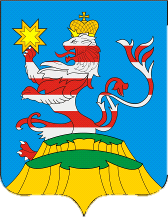 периодическое печатное изданиеПОСАДСКИЙВЕСТНИК2023июнь,23,пятница,№ 26Чăваш РеспубликинСĕнтĕрвăрри муниципаллă округĕн депутатсен ПухăвĕЙ Ы Ш Ă Н У2023.06.19 14/1 №Сĕнтĕрвăрри хули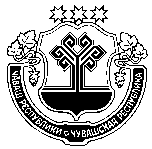 Чувашская РеспубликаСобрание депутатов Мариинско-Посадского муниципального округаР Е Ш Е Н И Е 19.06.2023 № 14/1г. Мариинский ПосадЧăваш РеспубликинСĕнтĕрвăрри муниципаллă округĕн администрацийĕЙ Ы Ш Ă Н У №Сĕнтĕрвăрри хули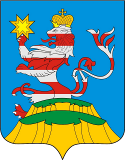 Чувашская РеспубликаАдминистрацияМариинско-Посадскогомуниципального округа П О С Т А Н О В Л Е Н И Е 21.06.2023 № 698г. Мариинский Посад№ п/пОснование и цели предоставления бюджетных ассигнований резервного фонда администрации Мариинско-Посадского муниципального округаКоды бюджетной классификации Российской ФедерацииВыделено бюджетных ассигнований резервного фонда администрации Мариинско-Посадского муниципального округа в соответствии с распоряжением администрации Мариинско-Посадского муниципального округаКассовый расходФактический расходОстаток бюджетных ассигнований резервного фонда администрации Мариинско-Посадского муниципального округа(гр.4 - гр. 5)Документы, подтверждающие фактические расходы12345678Периодическое печатное издание «Посадский вестник»Адрес редакции и издателя:429570, г. Мариинский Посад, ул. Николаева, 47E-mail: marpos@cap.ruУчредители – муниципальные образования Мариинско-Посадского районаСтоимость- бесплатноГлавный редактор: А.П. ИвановВерстка: И.А. ЛьвоваТираж 30 экз. Формат А3